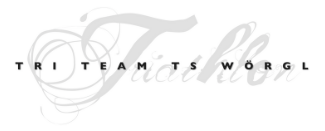 EINVERSTÄNDNISERKLÄRUNG UND HAFTUNGSAUSCHLUSSEinverständniserklärung:Mir bzw. meinem/meiner gesetzlichen VertreterIn ist bewusst, dass durch die Teilnahme an der oben genannten Sportausübung, eine Gefährdung meiner körperlichen Integrität – auch im Hinblick auf eine Ansteckung mit dem COVID-19-Virus – möglich ist. Ich habe dieses Risiko abgewogen und akzeptiere dieses ausdrücklich mit meiner Teilnahme an der Sportausübung. Weiters verzichte ich in diesem Umfang auch auf allfällige Ersatzansprüche gegenüber dem Betreiber der Sportstätte bzw. Veranstalter der Sportausübung. Ich als Teilnehmer verpflichte mich, mit dem Betreten der Sportstätte, während des Aufenthaltes zur Einhaltung der gesetzlichen Bestimmungen bzw. der Hausordnung und der allgemeinen Regelwerke des für die durchgeführte Sportart, Sportordnung (Fassung 2022) des Österreichischen Triathlon Verbandes, sowie sämtlicher im Zusammenhang mit der Corona-Krise erlassener Richtlinien, Leitfäden und Empfehlungen des zuständigen Bundessportfachverbandes einzuhalten. Ich nehme zur Kenntnis, dass der Betreiber der Sportstätte bzw. Veranstalter der Sportausübung zur Überwachung der Einhaltung der oben angeführten Regelungen berechtigt ist. Weiters verpflichte ich mich, allfällige Anweisungen des Betreibers der Sportstätte bzw. Veranstalter des Hexen-CrossDuathlons oder deren beauftragten Dritten zur Einhaltung der oben genannten Regelungen unverzüglich Folge zu leisten. Andernfalls kann von diesen auch ein Verweis von der Sportanlage bzw. Ausschluss von der Sportausübung ausgesprochen werden. Auch einen Verweis oder Ausschluss habe ich unverzüglich zu befolgen.Im Falle der Nichteinhaltung der COVID-19-Bestimmungen bzw. eines Verstoßes gegen den Inhalt dieser Einverständniserklärung durch mich, hafte ich gegenüber dem Betreiber der Sportstätte bzw. dem Veranstalter der Sportausübung. Ich stimme ausdrücklich zu, diese im Falle derer Inanspruchnahme durch Dritte auf Grund eines Zuwiderhandelns gegen diese Einverständniserklärung durch mein Betreten, meinen Aufenthalt und/oder mein Verhalten auf der Sportstätte aus jeglichem Grund ausnahmslos Schad- und klaglos zu halten.Haftungsausschluss:Für Unfälle, Verletzungen oder Schäden an einer Person oder Sache, welcher Verursacher auch immer, wird vom Veranstalter und sonstiger an der Veranstaltung beteiligter Personen keinerlei Haftung übernommen. Ich werde keine wie auch immer gearteten Ansprüche gegen den Veranstalter bzw. sonstige an der Veranstaltung beteiligte Personen stellen. Mit der Unterschrift werden die Wettkampfbestimmungen und Organisationsvorschriften, sowie eventuelle Änderungen anerkannt. Durch meine Bestätigung bei Anmeldung für den obigen genannten Bewerb, erkläre ich den vom Veranstalter aufgelegten Haftungsausschluss und die Einverständniserklärung als gelesen und zur Kenntnis genommen.Name:Geb.:Vertreten durch meine/n
Gesetzlichen VertreterIn:Vertreten durch meine/n
Gesetzlichen VertreterIn:Wohnhaft:Tel:Ich erkläre mich mit meiner Unterschrift ausdrücklich damit einverstanden, dass ich beifolgender Veranstaltung teilnehme:Ich erkläre mich mit meiner Unterschrift ausdrücklich damit einverstanden, dass ich beifolgender Veranstaltung teilnehme:Hexen-CrossDuathlon in Söll 2022ÖTRV Nr:        6/056/22Datum der Veranstaltung: 10.09.2022Ort der Veranstaltung: Söll - Ahornsee